Reasoning in Algebra and Geometry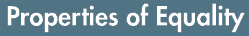 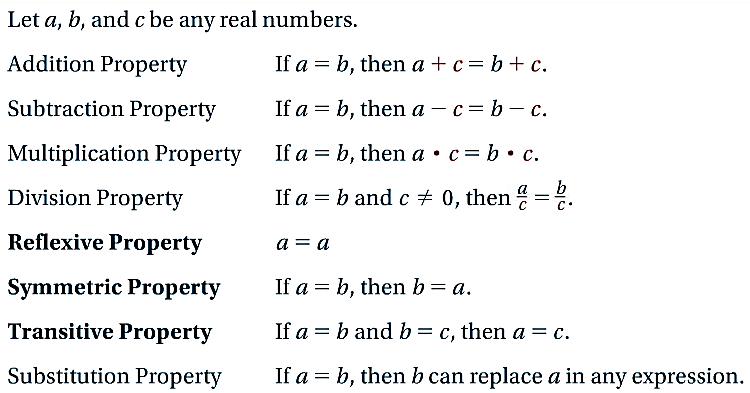 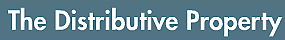 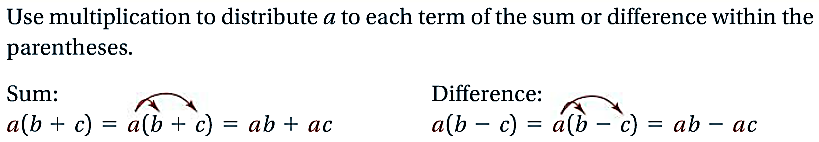 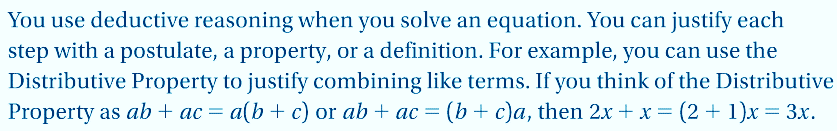 